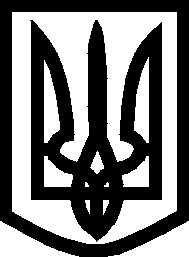 УКРАЇНА ВИКОНАВЧИЙ КОМІТЕТМЕЛІТОПОЛЬСЬКОЇ  МІСЬКОЇ  РАДИЗапорізької областіР І Ш Е Н Н Я  23.01.2020			                                                                     	№ 7/6Про зняття з квартирного обліку	Відповідно до ст. 30 Закону України «Про місцеве самоврядування в Україні», ст.ст. 40, 46 Житлового кодексу УРСР і п. 26 Правил обліку громадян, які потребують поліпшення житлових умов, затверджених постановою Ради Міністрів УРСР і Укрпрофради від 11.12.1984 № 470, постанови Кабінету Міністрів України від 26.06.2019 № 616 «Про внесення змін до постанови Кабінету Міністрів України від 15 листопада 2017 № 877», виконавчий комітет Мелітопольської міської ради Запорізької області В И Р І Ш И В:1. Зняти з квартирного обліку як забезпечених житловою площею за нормою:	1) Супрун Юлію Олександрівну;	2) Резніка Кирила Олександровича;	3) Далідзе Тетяну Сергіївну;	4) Вітенька Вадима Леонідовича;	5) Назаренка Михайла Сергійовича;	6) Тимченко Яну Костянтинівну;	7) Шевченко Олену Іванівну;	8) Коротких Ольгу Василівну;	9) Чернишову Яну Дмитрівну;	10) Ієвлєва Олексія Андрійовича.	2. Контроль за виконанням цього рішення покласти на заступника міського голови з питань діяльності виконавчих органів ради Судакова І.Секретар Мелітопольської міської ради				Роман РОМАНОВ